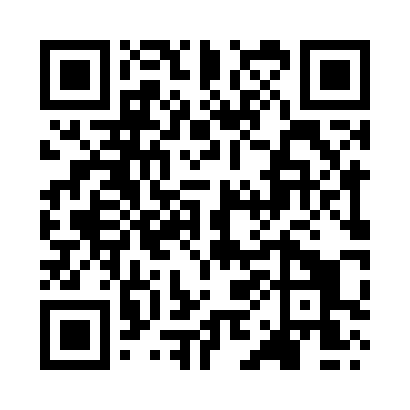 Prayer times for Odell, Bedfordshire, UKWed 1 May 2024 - Fri 31 May 2024High Latitude Method: Angle Based RulePrayer Calculation Method: Islamic Society of North AmericaAsar Calculation Method: HanafiPrayer times provided by https://www.salahtimes.comDateDayFajrSunriseDhuhrAsrMaghribIsha1Wed3:315:3112:596:078:2910:292Thu3:285:2912:596:088:3010:323Fri3:255:2712:596:098:3210:354Sat3:225:2512:596:108:3410:385Sun3:195:2412:596:118:3510:416Mon3:165:2212:596:128:3710:447Tue3:135:2012:596:138:3910:478Wed3:105:1812:596:148:4010:509Thu3:085:1712:596:158:4210:5010Fri3:075:1512:596:168:4310:5111Sat3:065:1312:596:178:4510:5212Sun3:055:1212:596:188:4710:5313Mon3:055:1012:596:198:4810:5414Tue3:045:0812:596:208:5010:5415Wed3:035:0712:596:218:5110:5516Thu3:025:0512:596:228:5310:5617Fri3:025:0412:596:238:5410:5718Sat3:015:0312:596:248:5610:5719Sun3:005:0112:596:258:5710:5820Mon3:005:0012:596:258:5910:5921Tue2:594:5812:596:269:0011:0022Wed2:584:5712:596:279:0211:0023Thu2:584:5612:596:289:0311:0124Fri2:574:5512:596:299:0411:0225Sat2:574:5412:596:309:0611:0326Sun2:564:5312:596:309:0711:0327Mon2:564:511:006:319:0811:0428Tue2:554:501:006:329:1011:0529Wed2:554:491:006:339:1111:0530Thu2:544:491:006:339:1211:0631Fri2:544:481:006:349:1311:07